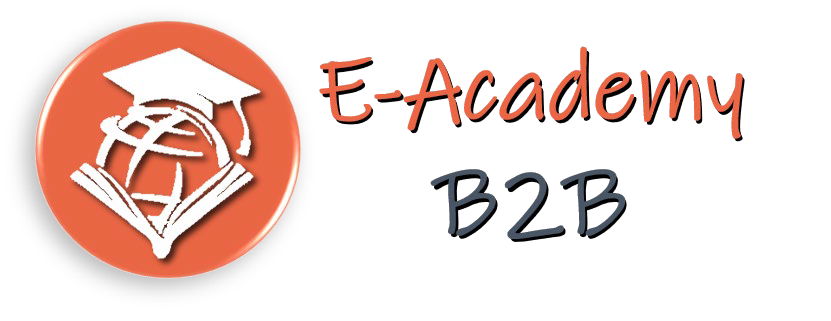 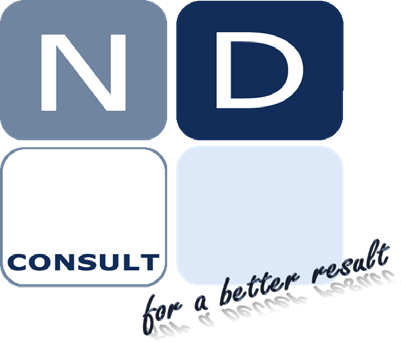 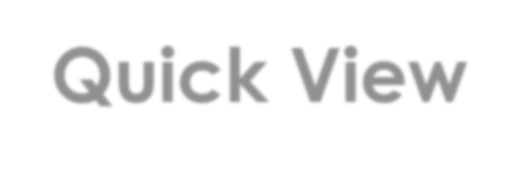 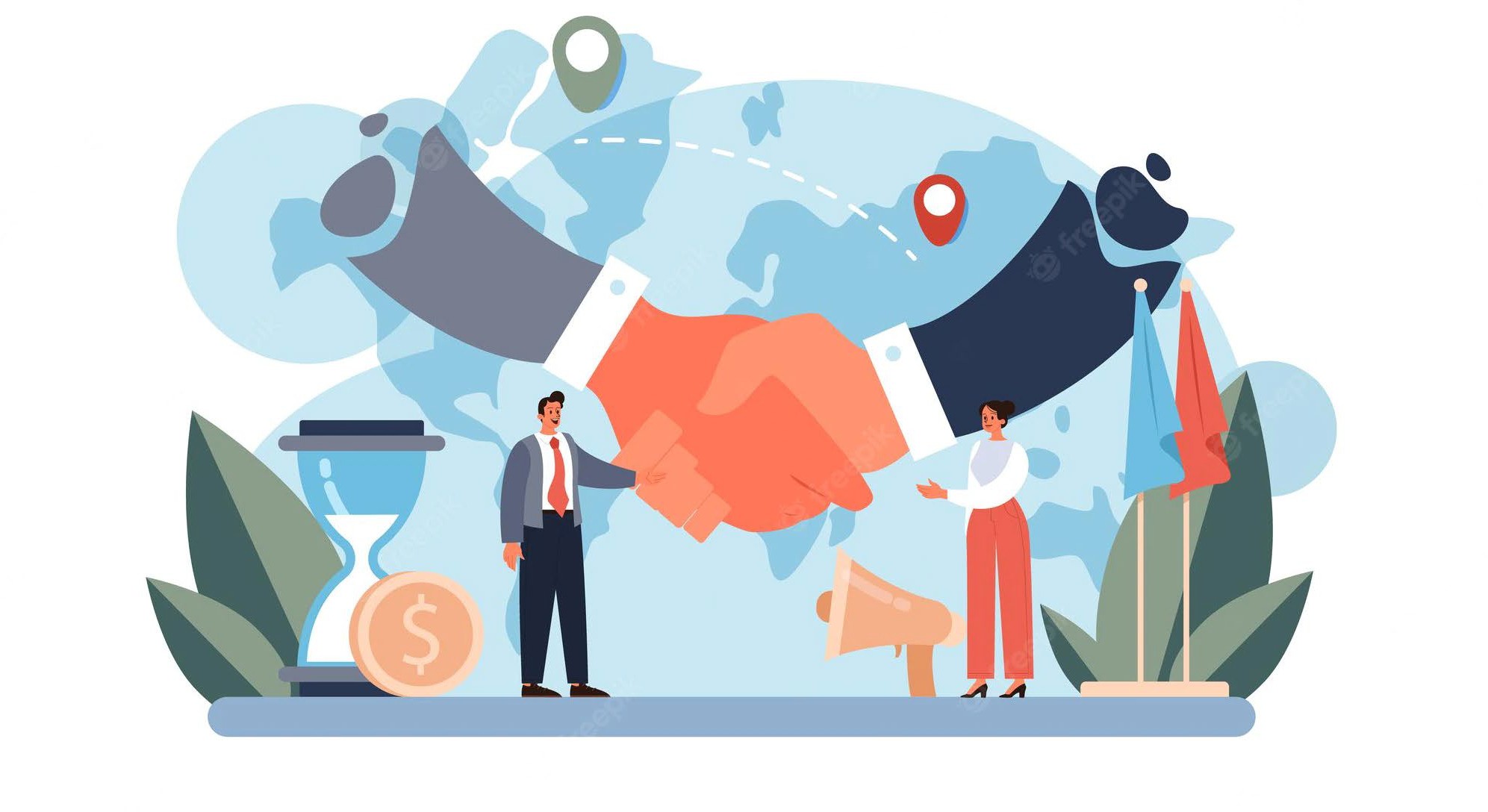 KONEZentraler Vertrieb HannoverPreisanpassungen 2022/23 Unterstützung der professionellen Kundenkommunikation am TelefonQuick ViewName:		I. VorbemerkungenVoraussetzungen für eine gelungene (Preis-) Verhandlung:Planvolles Vorgehen ≠ spontan und „irgendwie“Gute (persönliche) VorbereitungMehrere (Verhandlungs-) Optionen habenKommunikatives und rhetorisches Geschick im KundengesprächEin guter Verhandlungsplan ist in mindestens 80% der Fälle im Bereich B2B erfolgreich.Grund hierfür sind auch sog. (unbewusste) Verhaltensmuster.Es gilt das Motto:„Hart in der Sache – herzlich zum Menschen!“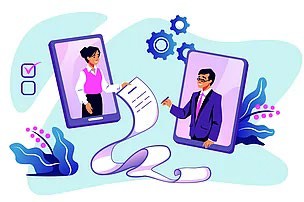 III. Psychologie der VerhandlungDie „Verhandlungsarena“: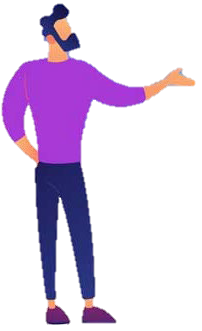 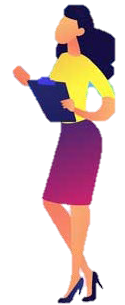 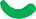 Eindruck/Empfinden:	Achtung!Wie wird die Arena „abgesteckt“? Wer eröffnet die Verhandlung?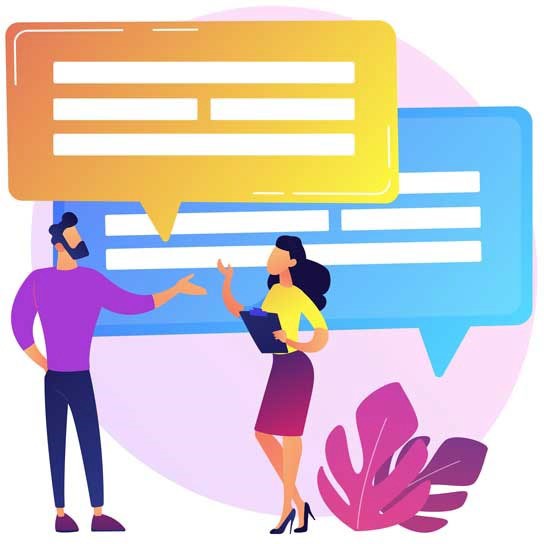 IV. Der Verhandlungslan 2022 (1)Übergeordnetes Ziel: Kunde bleibt Kunde#1	oder#2	#1	#2	Anm.:Wenn der Kunde partout nicht dazu bereit ist und er auf eine Kündigung pocht – bitte Ausstieg aus Gespräch zur Preisanpassung mit Hinweis schriftliche Kündigung.Der Verhandlungslan 2022 (2)Ausreden lassen -> Ernst nehmen und/oder Verständnis formulieren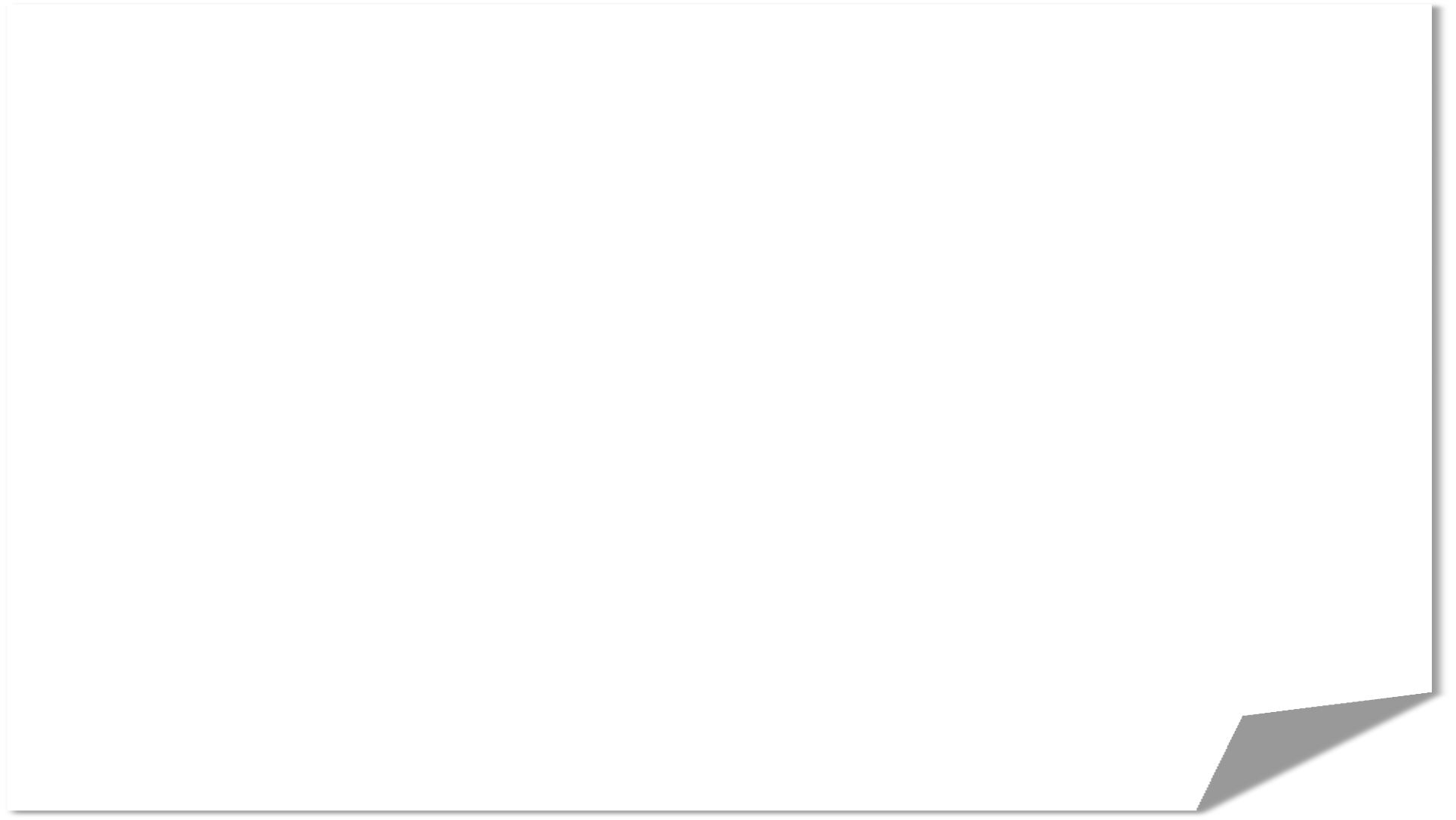 z.B.:„Herr/Frau…Genau richtig, dass Sie sich deswegen melden“ (inbound)„ Danke für Ihre Email … Ich verstehe gut, dass Sie hierzu Fragen haben/Ich kann Ihre Überlegungen vollkommen nachvollziehen…“ (outbound)Verhandlungstaktik 1: „Ignorieren“ – Ansteuerung Maximal-Ziel (!)-> 1. Kurzerklärung zur aktuellen PreisanpassungAchtung: Hier noch keine Verhandlungsbereitschaft signalisieren bzw. formulieren!(ggf.) Eröffnung Verhandlungz.B. durch Kundenfrage. „Was können Sie mir anbieten?“ o.ä.Kundendaten erfragenVerhandlungstaktik 2: „Verzögern“, „sich zieren“-> 2. Kurzerklärung zur aktuellen PreisanpassungAngebot 1 – Ansteuerung Minimal-Ziel 1 oder 2-> Nutzen-Formulierung + Ankerfrage (!)Angebot 2 – Ansteuerung Alternativ-Ziel 1 bzw. 2-> Nutzen-Formulierung + Ankerfrage (!)Exkurs: Vorteil-Nutzen-Argumentation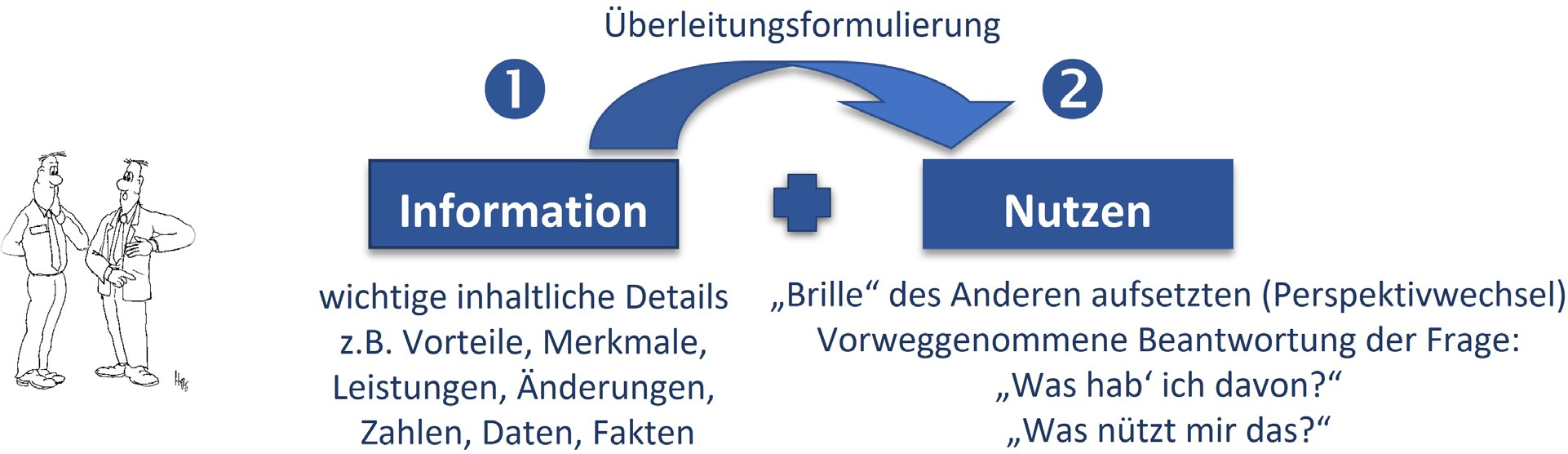 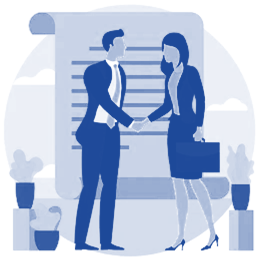 +Ankerfragez.B.:„Wie wichtig ist Ihnen das?“Überleitungsformulierungen :Diese Formulierungen verbinden den Vorteil mit dem Nutzen, so dass sich der Andere persönlich angesprochen fühlt. Im Folgenden sind Beispielformulierungen aufgelistet. Wichtig ist, dass diese in den eigenen Sprachstil passen.Dadurch erhalten Sie ...Das bedeutet für Sie ...Dadurch sparen Sie ...Das erhöht Ihre ...Das gewährleistet Ihnen ...Das senkt Ihre...Das steigert Ihren ...Das maximiert Ihre...Daraus sehen Sie ...Davon haben Sie ...Damit gewinnen Sie...Das gibt Ihnen...Der Vorteil für Sie ist…Exkurs: Einwandbehandlung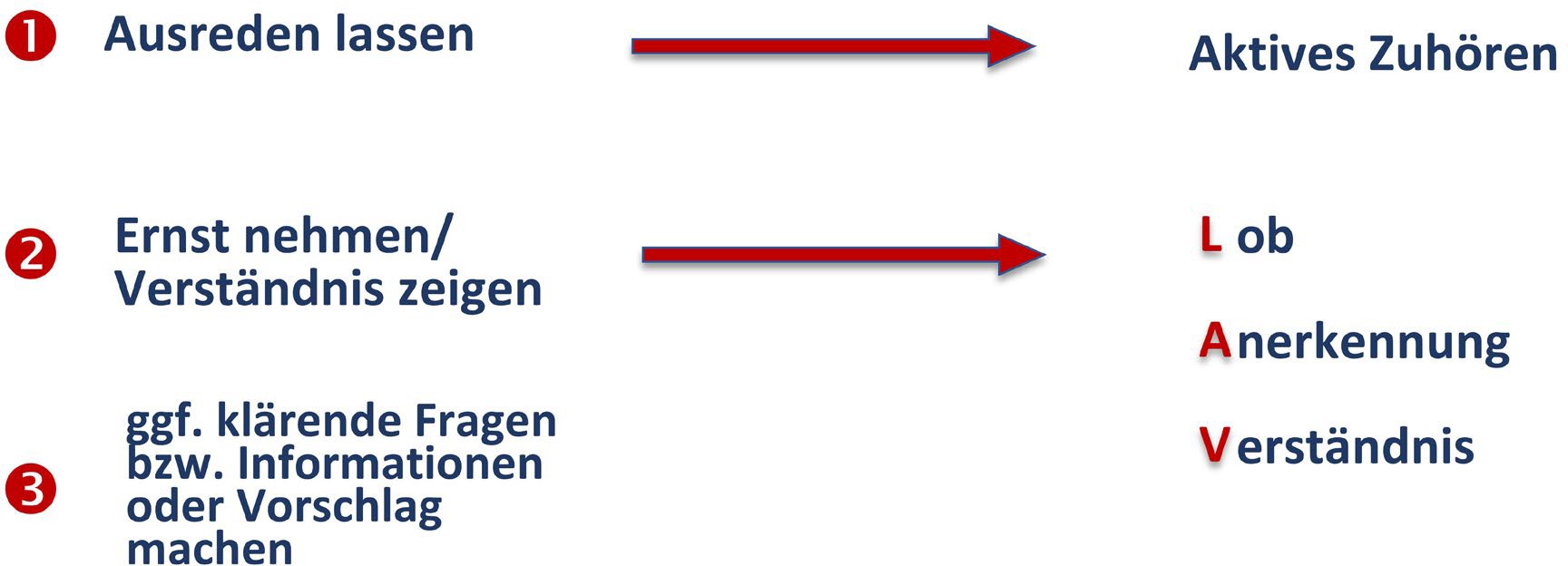 Gerade bei einer emotional aufgeladenen Gesprächssituation hilft nur eins: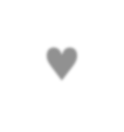 LAV… LAV … LAV… ! ;-) 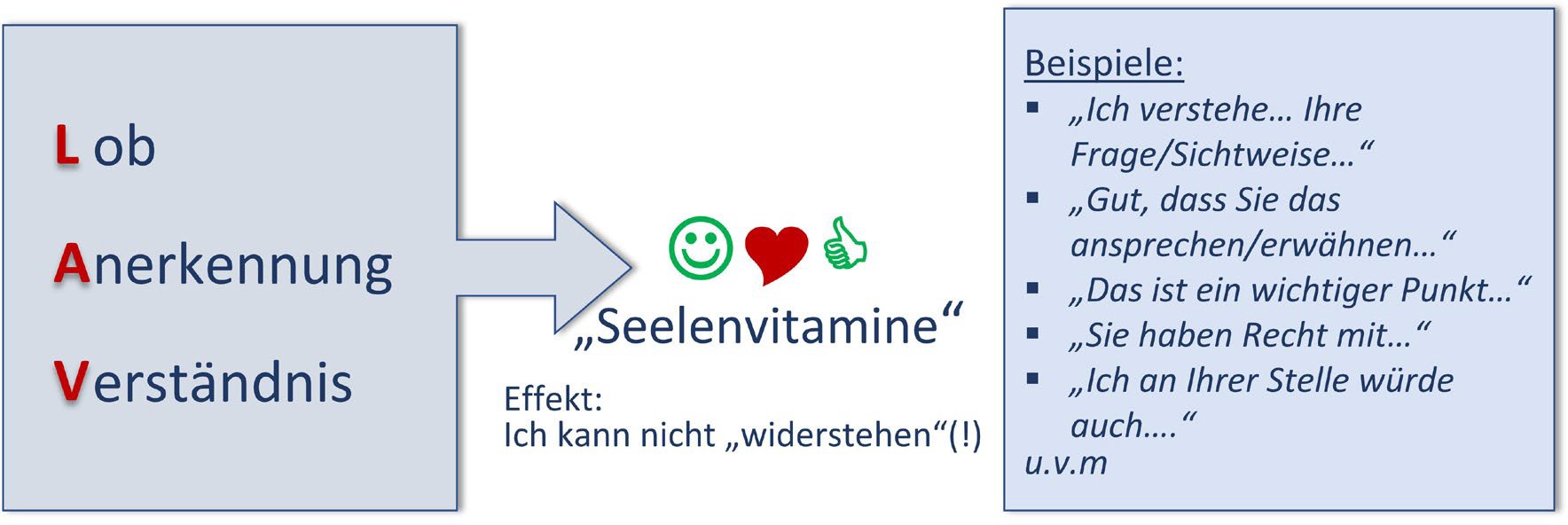 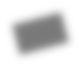 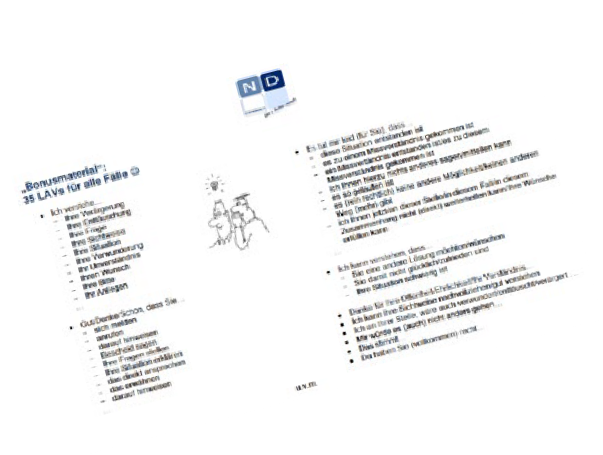 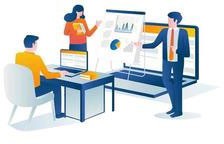 Viel Erfolg!ND CONSULT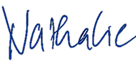 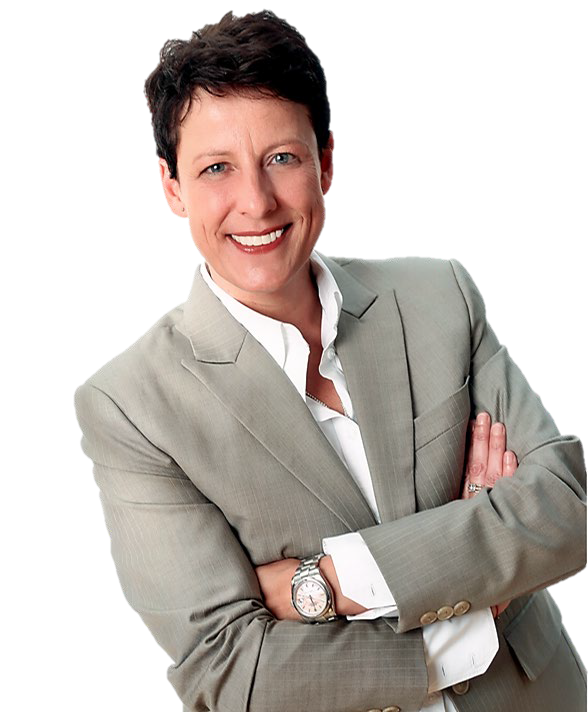 + 49(0)40 35585162Schlüterstraße 44 20146 Hamburginfo@ nd- consult.de